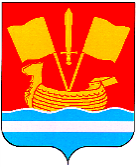 АДМИНИСТРАЦИЯ КИРОВСКОГО МУНИЦИПАЛЬНОГО РАЙОНА ЛЕНИНГРАДСКОЙ ОБЛАСТИП О С Т А Н О В Л Е Н И ЕО внесении изменений в постановление администрации Кировского муниципального района Ленинградской области от 30.11.2021 № 2031 « Об утверждении муниципальной программы «Управление муниципальными финансами Кировского муниципального района Ленинградской области» В соответствии с постановлением администрации Кировского муниципального района Ленинградской области от 25.11.2021 № 2012 «Об утверждении Порядка разработки, реализации и оценки эффективности муниципальных программ Кировского муниципального района Ленинградской области»:Внести изменения в муниципальную программу «Управление муниципальными финансами Кировского муниципального района Ленинградской области», утверждённую постановлением администрации Кировского муниципального района Ленинградской области от 30.11.2021 № 2031, изложив паспорт и план реализации муниципальной программы «Управление муниципальными финансами Кировского муниципального района Ленинградской области» согласно приложению к настоящему постановлению.2. Настоящее постановление вступает в силу после официального опубликования в средстве массовой информации газете «Ладога» и подлежит размещению на сайте администрации Кировского муниципального района Ленинградской области в сети «Интернет».Первый заместитель главыадминистрации					              		С.А. Ельчанинов Разослано: в дело, отдел экономического развития и инвестиционной деятельности, КСП, КФПриложениек постановлению администрацииКировского муниципального районаЛенинградской областиот ___________ 2023 № _______ПАСПОРТмуниципальной программы «Управление муниципальными финансами Кировского муниципального района Ленинградской области»ПЛАНРЕАЛИЗАЦИИ МУНИЦИПАЛЬНОЙ ПРОГРАММЫ«УПРАВЛЕНИЕ МУНИЦИПАЛЬНЫМИ ФИНАНСАМИ КИРОВСКОГО МУНИЦИПАЛЬНОГО РАЙОНА ЛЕНИНГРАДСКОЙ ОБЛАСТИ»Наименование муниципальной программыМуниципальная программа «Управление муниципальными финансами Кировского муниципального района Ленинградской области» (далее – муниципальная программа)Сроки реализации муниципальной программыС 01.01.2022 по 31.12.2026Ответственный исполнитель муниципальной программыКомитет финансов администрации Кировского муниципального района Ленинградской областиСоисполнители муниципальной программыКомитет финансов администрации Кировского муниципального района Ленинградской областиУчастники муниципальной программыКомитет финансов администрации Кировского муниципального района Ленинградской областиЦель муниципальной программыОбеспечение долгосрочной сбалансированности бюджета и повышение качества управления общественными финансамиЗадачи муниципальной программы1. Обеспечение устойчивого исполнения бюджетов муниципальных образований Кировского муниципального района Ленинградской области.2. Обеспечение сбалансированности бюджетов муниципальных образований Кировского муниципального района Ленинградской области.3. Эффективное управление муниципальным долгом Кировского муниципального района Ленинградской области.Ожидаемые (конечные) результаты реализации муниципальной программыОтсутствует просроченная кредиторская задолженность.Обеспечение сбалансированности и устойчивости бюджетов поселений.Создание технических условий для повышения эффективности финансового управления в муниципальном образовании.Минимизация затрат на обслуживание муниципального долга.Подпрограммы муниципальной программыНетПроекты, реализуемые в рамках муниципальной программыНетФинансовое обеспечение муниципальной программы - всего,в том числе по годам реализацииОбщий объем финансирования муниципальной программы, составляет 1 202 977,4 тыс.руб., в том числе:2022 год – 196 260,7 тыс.руб;2023 год – 222 804,5 тыс.руб;2024 год – 271 131,6 тыс.руб;2025 год – 270 889,6 тыс.руб;2026 год – 241 891,0 тыс.руб.Комплекс процессных мероприятий «Выравнивание бюджетной обеспеченности муниципальных образований Ленинградской области» составляет 824 698,9 тыс.руб., в том числе:2022 год – 142 624,6 тыс.руб;2023 год – 160 158,4 тыс.руб;2024 год – 183 799,5 тыс.руб;2025 год – 183 557,5 тыс.руб;2026 год – 154 558,9 тыс.руб.Комплекс процессных мероприятий «Поддержка бюджетов муниципальных образований поселений Кировского муниципального района Ленинградской области» составляет 377 278,5 тыс.руб., в том числе:2022 год – 53 436,1 тыс.руб;2023 год – 62 446,1тыс.руб;2024 год – 87 132,1 тыс.руб;2025 год – 87 132,1 тыс.руб;2026 год – 87 132,1 тыс.руб.Комплекс процессных мероприятий «Выполнение обязательств, связанных с привлечением муниципальных заимствований» составляет 1 000,0 тыс.руб., в том числе:2022 год – 200,0 тыс.руб;2023 год - 200,0 тыс.руб;2024 год - 200,0 тыс.руб;2025 год – 200,0 тыс.руб;2026 год – 200,0 тыс.руб.Наименование муниципальной программы, подпрограммы, структурного элемента муниципальной программыОтветственный исполнитель, соисполнитель, участникГоды реализацииОценка расходов (тыс. руб. в ценах соответствующих лет)Оценка расходов (тыс. руб. в ценах соответствующих лет)Оценка расходов (тыс. руб. в ценах соответствующих лет)Оценка расходов (тыс. руб. в ценах соответствующих лет)Оценка расходов (тыс. руб. в ценах соответствующих лет)Наименование муниципальной программы, подпрограммы, структурного элемента муниципальной программыОтветственный исполнитель, соисполнитель, участникГоды реализациивсегофедеральный бюджетобластной бюджетместные бюджетыпрочие источники12345678Муниципальная программа «Управление муниципальными финансами Кировского муниципального района Ленинградской области»Комитет финансов администрации Кировского муниципального района Ленинградской области (далее - Комитет)2022196 260,7127 202,469 058,3Муниципальная программа «Управление муниципальными финансами Кировского муниципального района Ленинградской области»Комитет финансов администрации Кировского муниципального района Ленинградской области (далее - Комитет)2023222 804,5143 758,379 046,2Муниципальная программа «Управление муниципальными финансами Кировского муниципального района Ленинградской области»Комитет финансов администрации Кировского муниципального района Ленинградской области (далее - Комитет)2024271 131,6159 803,6111 328,0Муниципальная программа «Управление муниципальными финансами Кировского муниципального района Ленинградской области»Комитет финансов администрации Кировского муниципального района Ленинградской области (далее - Комитет)2025270 889,6157 509,6113 380,0Муниципальная программа «Управление муниципальными финансами Кировского муниципального района Ленинградской области»Комитет финансов администрации Кировского муниципального района Ленинградской области (далее - Комитет)2026241 891,0137 247,3104 643,7Итого1 202 977,4725 521,2477 456,2Проектная часть не предусмотренаПроектная часть не предусмотренаПроектная часть не предусмотренаПроектная часть не предусмотренаПроектная часть не предусмотренаПроектная часть не предусмотренаПроектная часть не предусмотренаПроектная часть не предусмотренаПроцессная частьПроцессная частьПроцессная частьПроцессная частьПроцессная частьПроцессная частьПроцессная частьПроцессная частьКомплекс процессных мероприятий "Выравнивание бюджетной обеспеченности муниципальных образований Ленинградской области"Комитет2022142 624,6127 202,415 422,2Комплекс процессных мероприятий "Выравнивание бюджетной обеспеченности муниципальных образований Ленинградской области"Комитет2023160 158,4143 758,316 400,1Комплекс процессных мероприятий "Выравнивание бюджетной обеспеченности муниципальных образований Ленинградской области"Комитет2024183 799,5159 803,623 995,9Комплекс процессных мероприятий "Выравнивание бюджетной обеспеченности муниципальных образований Ленинградской области"Комитет2025183 557,5157 509,626 047,9Комплекс процессных мероприятий "Выравнивание бюджетной обеспеченности муниципальных образований Ленинградской области"Комитет2026154 558,9137 247,317 311,6Итого824 698,9725 521,299 177,7Расчет и предоставление дотаций на выравнивание бюджетной обеспеченности поселенийКомитет2022127 202,4127 202,4Расчет и предоставление дотаций на выравнивание бюджетной обеспеченности поселенийКомитет2023143 758,3143 758,3Расчет и предоставление дотаций на выравнивание бюджетной обеспеченности поселенийКомитет2024159 803,6159 803,6Расчет и предоставление дотаций на выравнивание бюджетной обеспеченности поселенийКомитет2025157 509,6157 509,6Расчет и предоставление дотаций на выравнивание бюджетной обеспеченности поселенийКомитет2026137 247,6137 247,6Итого725 521,2725 521,2Дотации на выравнивание бюджетной обеспеченности поселений из бюджета муниципального районаКомитет202215 422,215 422,2Дотации на выравнивание бюджетной обеспеченности поселений из бюджета муниципального районаКомитет202316 400,116 400,1Дотации на выравнивание бюджетной обеспеченности поселений из бюджета муниципального районаКомитет202423 995,923 995,9Дотации на выравнивание бюджетной обеспеченности поселений из бюджета муниципального районаКомитет202526 047,926 047,9Дотации на выравнивание бюджетной обеспеченности поселений из бюджета муниципального районаКомитет202617 311,617 311,6Итого99 177,799 177,7Комплекс процессных мероприятий "Поддержка бюджетов муниципальных образований поселений Кировского муниципального района Ленинградской области"Комитет202253 436,153 436,1Комплекс процессных мероприятий "Поддержка бюджетов муниципальных образований поселений Кировского муниципального района Ленинградской области"Комитет202362 446,162 446,1Комплекс процессных мероприятий "Поддержка бюджетов муниципальных образований поселений Кировского муниципального района Ленинградской области"Комитет202487 132,187 132,1Комплекс процессных мероприятий "Поддержка бюджетов муниципальных образований поселений Кировского муниципального района Ленинградской области"Комитет202587 132,187 132,1Комплекс процессных мероприятий "Поддержка бюджетов муниципальных образований поселений Кировского муниципального района Ленинградской области"Комитет202687 132,187 132,1Итого377 278,5377 278,5Поддержка мер по обеспечению сбалансированности бюджетов поселений в целях финансового обеспечения исполнения расходных обязательств по реализации Указа Президента Российской Федерации от 7 мая 2012 года №597Комитет20221 000,01 000,0Поддержка мер по обеспечению сбалансированности бюджетов поселений в целях финансового обеспечения исполнения расходных обязательств по реализации Указа Президента Российской Федерации от 7 мая 2012 года №597Комитет20230,00,0Поддержка мер по обеспечению сбалансированности бюджетов поселений в целях финансового обеспечения исполнения расходных обязательств по реализации Указа Президента Российской Федерации от 7 мая 2012 года №597Комитет20240,00,0Поддержка мер по обеспечению сбалансированности бюджетов поселений в целях финансового обеспечения исполнения расходных обязательств по реализации Указа Президента Российской Федерации от 7 мая 2012 года №597Комитет20250,00,0Поддержка мер по обеспечению сбалансированности бюджетов поселений в целях финансового обеспечения исполнения расходных обязательств по реализации Указа Президента Российской Федерации от 7 мая 2012 года №597Комитет20260,00,0Итого1 000,01 000,0Оказание дополнительной финансовой помощи бюджетам поселений Кировского муниципального района Ленинградской областиКомитет202213 000,013 000,0Оказание дополнительной финансовой помощи бюджетам поселений Кировского муниципального района Ленинградской областиКомитет202313 000,013 000,0Оказание дополнительной финансовой помощи бюджетам поселений Кировского муниципального района Ленинградской областиКомитет202413 000,013 000,0Оказание дополнительной финансовой помощи бюджетам поселений Кировского муниципального района Ленинградской областиКомитет202513 000,013 000,0202613 000,013 000,0Итого65 000,065 000,0Поддержка мер по обеспечению сбалансированности бюджетов поселений Кировского муниципального района Ленинградской области в целях реализации полномочий по решению вопросов местного значенияКомитет202239 436,139 436,1Поддержка мер по обеспечению сбалансированности бюджетов поселений Кировского муниципального района Ленинградской области в целях реализации полномочий по решению вопросов местного значенияКомитет202349 446,149 446,1Поддержка мер по обеспечению сбалансированности бюджетов поселений Кировского муниципального района Ленинградской области в целях реализации полномочий по решению вопросов местного значенияКомитет202474 132,174 132,1Поддержка мер по обеспечению сбалансированности бюджетов поселений Кировского муниципального района Ленинградской области в целях реализации полномочий по решению вопросов местного значенияКомитет202574 132,174 132,1Поддержка мер по обеспечению сбалансированности бюджетов поселений Кировского муниципального района Ленинградской области в целях реализации полномочий по решению вопросов местного значенияКомитет202674 132,174 132,1Итого311 278,5311 278,5Комплекс процессных мероприятий "Выполнение обязательств, связанных с привлечением муниципальных заимствований"Комитет2022200,0200,0Комплекс процессных мероприятий "Выполнение обязательств, связанных с привлечением муниципальных заимствований"Комитет2023200,0200,0Комплекс процессных мероприятий "Выполнение обязательств, связанных с привлечением муниципальных заимствований"Комитет2024200,0200,0Комплекс процессных мероприятий "Выполнение обязательств, связанных с привлечением муниципальных заимствований"Комитет2025200,0200,0Комплекс процессных мероприятий "Выполнение обязательств, связанных с привлечением муниципальных заимствований"Комитет2026200,0200,0Итого1 000,01 000,0Процентные платежи по муниципальному долгуКомитет2022200,0200,0Процентные платежи по муниципальному долгуКомитет2023200,0200,0Процентные платежи по муниципальному долгуКомитет2024200,0200,0Процентные платежи по муниципальному долгуКомитет2025200,0200,0Процентные платежи по муниципальному долгуКомитет2026200,0200,0Итого1 000,01 000,0